T.S.S.V. Braga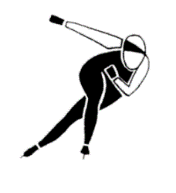 Academielaan 55037 ET Tilburgwww.tssvbraga.nltssvbraga@gmail.comT.S.S.V. BragaAcademielaan 55037 ET Tilburgwww.tssvbraga.nltssvbraga@gmail.comT.S.S.V. BragaAcademielaan 55037 ET Tilburgwww.tssvbraga.nltssvbraga@gmail.comInschrijfformulier Tilburgse Studenten Schaatsvereniging BragaInschrijfformulier Tilburgse Studenten Schaatsvereniging BragaInschrijfformulier Tilburgse Studenten Schaatsvereniging BragaVoorlettersVoorlettersVoorlettersRoepnaamRoepnaamRoepnaamAchternaamAchternaamAchternaamGeboortedatumGeboortedatumGeboortedatumE-mailadresE-mailadresE-mailadresMobiel telefoon nr.Mobiel telefoon nr.Mobiel telefoon nr.OnderwijsinstellingOnderwijsinstellingOnderwijsinstellingStudentnummerStudentnummerStudentnummerWoon adres StraatWoon adres StraatNrPostcodePostcodePostcodeWoonplaatsWoonplaatsWoonplaatsContact persoonNaam Contact persoonNaam Contact persoonNaam Telefoon nr.Telefoon nr.Telefoon nr.Ik kies voor:Ik kies voor:Ik kies voor:☐☐Het lidmaatschap van T.S.S.V. Braga (€ 12,5,- contributie)Het ontvangen van de nieuwsbrief waardoor ik op de hoogte ben van de activiteiten van BragaHet lidmaatschap van T.S.S.V. Braga (€ 12,5,- contributie)Het ontvangen van de nieuwsbrief waardoor ik op de hoogte ben van de activiteiten van BragaToestemming sociale mediaVoor de sociale media kanalen van Braga worden er ter promotie foto’s en video’s gemaakt van de trainingen, borrels en andere activiteiten. Graag hebben we toestemming van de leden om deze te plaatsen op onze kanalen. Toestemming sociale mediaVoor de sociale media kanalen van Braga worden er ter promotie foto’s en video’s gemaakt van de trainingen, borrels en andere activiteiten. Graag hebben we toestemming van de leden om deze te plaatsen op onze kanalen. Toestemming sociale mediaVoor de sociale media kanalen van Braga worden er ter promotie foto’s en video’s gemaakt van de trainingen, borrels en andere activiteiten. Graag hebben we toestemming van de leden om deze te plaatsen op onze kanalen. ☐☐Ja, ik vind het niet erg om op de sociale media kanalen van Braga te staan en geef toestemming om het beeldmateriaal te plaatsen Nee, ik sta liever niet op de sociale media kanalen van Braga en geef geen toestemming om het beeldmateriaal te plaatsenJa, ik vind het niet erg om op de sociale media kanalen van Braga te staan en geef toestemming om het beeldmateriaal te plaatsen Nee, ik sta liever niet op de sociale media kanalen van Braga en geef geen toestemming om het beeldmateriaal te plaatsenGelieve de contributie binnen 14 dagen over te maken op het rekeningnummer NL89 INGB 0004 0660 16 t.n.v. TSSV Braga onder vermelding van je naam en contributie 2021-2022.Door lid te worden van TSSV Braga geef Braga toestemming om je persoonsgegevens zoals hierboven ingevuld, te verwerken ten behoeve van de voltooiing van jouw lidmaatschap.Handtekening:                                                               Datum en plaats:Gelieve de contributie binnen 14 dagen over te maken op het rekeningnummer NL89 INGB 0004 0660 16 t.n.v. TSSV Braga onder vermelding van je naam en contributie 2021-2022.Door lid te worden van TSSV Braga geef Braga toestemming om je persoonsgegevens zoals hierboven ingevuld, te verwerken ten behoeve van de voltooiing van jouw lidmaatschap.Handtekening:                                                               Datum en plaats:Gelieve de contributie binnen 14 dagen over te maken op het rekeningnummer NL89 INGB 0004 0660 16 t.n.v. TSSV Braga onder vermelding van je naam en contributie 2021-2022.Door lid te worden van TSSV Braga geef Braga toestemming om je persoonsgegevens zoals hierboven ingevuld, te verwerken ten behoeve van de voltooiing van jouw lidmaatschap.Handtekening:                                                               Datum en plaats: